Summary of Qualifications     Donna McCarraher, PhD, MPH, has over 25 years of experience conducting operational and behavioral research in numerous countries and has a decade of experience managing divisions at FHI 360.  She is currently the director of the Reproductive, Maternal, Newborn, and Child Health (RMNCH) Division, providing technical, administrative, and fiscal oversight. She has served in leadership roles for several projects funded by the United States Agency for International Development (USAID): Passages, Advancing Partners & Communities, YouthPower Action, and the Momentum Private Healthcare Delivery (MPHD) projects.  For these projects, she has provided technical and fiscal oversight to FHI 360 staff and has served on management teams, navigating relationships with partners and Agreement Officer Representatives from USAID. Dr. McCarraher has served as principal investigator on several descriptive and operations research studies related to maternal and reproductive health.  This work includes protocol and questionnaire development; technical oversight of the implementation of research projects in the field; preparation of peer-reviewed manuscripts; and mentorship and management of other scientists, research assistants, and fellows at FHI 360.  Dr. McCarraher has significant proposal writing experience, collaborating on both investigator-led research and country-led bilateral agreements.  Since the RMNCH unit was established in 2014, the unit has generated more than $100 million dollars in revenue for the organization with bilateral cooperative agreements in Kenya, Zimbabwe, Mozambique., and Uganda. She has expertise in content areas that include family planning, postabortion care (PAC), adolescent health, gender, gender-based violence, adolescents living with HIV, social norms, and the integration of contraception into HIV services. From 2003 to 2013, she co-chaired the youth-friendly task force of the PAC consortium.  Dr. McCarraher holds a PhD and an MPH in maternal and child health with a minor in epidemiology from the University of North Carolina (UNC) at Chapel Hill.  She is an adjunct faculty member for the Department of Maternal and Child Health at UNC.  She served as a health volunteer for the Peace Corps in Paraguay and is fluent in Spanish.EducationPhD 	Maternal and child health/minor in epidemiology University of North Carolina, School of Public Health, Chapel Hill, NC, 2002MPH	Maternal and child health University of North Carolina, School of Public Health, Chapel Hill, NC, 1991BS 	NutritionPennsylvania State University, University Park, PA, 1986Country ExperienceBolivia, Burundi, Dominican Republic, Guatemala, Nicaragua, Kenya, Nigeria, Paraguay, Rwanda, South Africa, Zambia, and Zimbabwe. LanguagesEnglish (native), Spanish (Fluent)Professional Experience2014 ‒ Present 	Director, Reproductive, Maternal, Newborn, and Child Health Division, FHI 360, Durham, NCAdjunct Professor, Department of Maternal and Child Health, UNC Chapel Hill, NC Provides technical and fiscal oversight to researchers and program specialists with expertise in reproductive, maternal, newborn, and child health. Leads and contributes to proposal efforts to expand the RMNCH portfolio. Serves as the FHI 360 project director for the Passages Project, a five-year cooperative agreement with the Institute for Reproductive Health (IRH) at Georgetown and for the Bill and Melinda Gates Foundation (BMGF) Learning Collaborative, also with IRH. She is also the Project Director for the MPHD, a five-year cooperative agreement to improve the delivery of reproductive, maternal, newborn, and child health care in the private sector.  Provided technical leadership to YouthPower Action (2015-2020) and managerial oversight to the Advancing Partners & Communities Project (2012-2019).2009 – 2014	Associate director, Social and Behavioral Health Sciences, FHI 360, RTP, NCDeveloped and implemented operational and behavioral research studies. Assisted the director in providing technical oversight and managing scientists and research assistants. Reviewed and provided input on study protocols and manuscripts. Led and contributed to proposal efforts in areas including PAC, adolescent reproductive health, gender, gender-based violence, unmet need for family planning, and family planning/HIV integration.  Provided technical assistance to FHI 360 country offices and other FHI 360 units, including contributions to competitive bilateral proposals.  Served as a technical expert for the World Health Organization on adolescent health and as the co-chair of the youth task force of the Postabortion Care Consortium. 2008 –2009	Reproductive health portfolio manager, Biomedical and Behavioral Research, FHI, RTP, NCAssisted the director in management and technical oversight of scientists and research assistants in a research division compromised of both clinical and behavioral scientists. Reviewed and provided input on study protocols and manuscripts for both behavioral and clinical studies. Prepared and negotiated budgets and provided fiscal monitoring of research activities totaling approximately 5 million dollars.  Participated in several proposal efforts in areas including structural drivers of the HIV epidemic, gender-based violence, unmet need for family planning, PAC, and others.  Co-chaired youth task force of the Postabortion Care Consortium.2005 –2008	Scientist I, Health Services Research, Family Health International, RTP, NCDesigned and implemented research studies on various reproductive health topics in resource-poor countries. Served as the project leader on research teams and led teams of up to five members.  Wrote study protocols and data collection forms; conducted data analysis; and prepared peer-reviewed journal articles on topics including PAC, integration of family planning into HIV services, family planning, and community-based distribution of contraceptive methods.  Served as a lead researcher on the USAID centrally-funded project on youth, entitled “YouthNet,” a global program to improve reproductive health and prevent the spread of HIV and AIDS among people 10 to 24 years old. Conducted first operations research study on improving PAC services for adolescents in the Dominican Republic. 1997-2002 	Research associate, Contraceptive Use and Epidemiology, Family Health International, RTP, NC   Conducted research studies, analyzed data, and wrote final reports under the supervision of a senior scientist for the Women’s Studies Project, a five-year cooperative agreement to increase the body of knowledge on women's family planning experiences and to increase understanding of how women perceive the immediate and long-term consequences of family planning programs and methods.  Trained researchers from Bolivia and other countries to analyze qualitative and quantitative data. Themes of research studies included the influence of gender, work, violence, and health services on women’s use of contraception. Designed and led the first study on community-based distribution of injectable contraception in Latin America. 1994-1997 	Senior research analyst, Contraceptive Use and Epidemiology, Family Health International, RTP, NC   Worked as a data analyst on the Women’s Studies Project.  Analyzed project data using Epi-Info, SPSS, and SAS for conferences and in-country stakeholder meetings.  Led research on the relationship of partner violence on covert use and discontinuation of oral contraceptive pill use.  		Study manager, Survey Research Associates, Durham, NC	Managed a case-control study on fetal alcohol syndrome among infants born to women in New York and Atlanta. Hired and trained telephone interviewers and developed questionnaires and study manuals.1991-1993                	Project coordinator, Department of Clinical Psychology, University of North Carolina at Chapel Hill, Chapel Hill, NC 	Managed 13-member research team in rural North Carolina for an NIH-funded study on mental health disorders among migrant farmworker mothers and their children. Analyzed data and prepared presentations for professional meetings. Taught independent study course to undergraduates on children’s mental health disorders1990-1991                       Research assistant, Department of Maternal and Child Health, University of North Carolina at Chapel Hill, Chapel Hill, NC  Supported implementation of an NIH-funded study on urban youth violence.  Analyzed data and prepared presentations and posters for professional meetings.1989-1990	Nutrition education coordinator, Women, Infants, and Children Program, Lancaster, PA Conducted nutritional assessments of children and of pregnant and breastfeeding women. Provided nutritional education and counseling to program participants. Wrote final reports for federal government of program accomplishments.  1987-1989	Health volunteer, U.S. Peace Corps, Iturbe, Paraguay Cofacilitated community education talks with local nurses on topics including contraception, prevention of diarrhea and dehydration, and immunization.  Worked with community members to raise funds for local school. Organized community-based efforts to protect local water sources and build latrines. Additional Experience1991	Research fellow, International Clinical Epidemiology Network, University of Javariana, Bogota, Colombia  Professional Affiliations Co-Chair Youth Task Force, Postabortion Care Consortium, 2008-2013  Member, Postabortion Care Consortium, 2003-present Member, American Public Health Association, 1991-2002 PublicationsPlotkin MK, Williams, KM, Mbinda A, Oficiano, VN. Nyauchi B, Walugembe P. Keyes E, Rawlins B, McCarraher DR, Chabikuli, ON. Keeping essential reproductive, maternal and child health services available during COVID-19 in Kenya, Mozambique, Uganda and Zimbabwe: analysis of early-pandemic policy guidelines. 2022 BMC Public Health 22(1): 577.Denison JA, Packer C, Nyambe N, Hershow RB, Caldas S, Miti, S, Sudarsan S, Chen M, Bernholc A, Mwansa JK, McCarraher, DR.  Family Connections randomized controlled trial: assessing the feasibility and acceptability of an intervention with adolescents living with HIV and their caregivers in Ndola, Zambia 2022 AIDS Care 34(4): 459-468.Stratton S, Hardee K, Houghtaling E, Malarcher S, Askew I, Carrasco M, Chandra-Mouli V, de Leon, RGP, Greaney J, Maggwa B, McCarraher, DR, Peterson, JM. Raney, L. Expanding equity measurements of family planning beyond wealth status and contraceptive use. 2021 Bull World Health Organ 99(10): 747-749.Dulli, LS, Ridgeway K, Packer C, Murray, KR, Mununi T, Plourde KF, Chen M, Olumide A, Ojengbede O, McCarraher DR.  A social media-based support group for youth living with HIV in Nigeria (SMART Connections): Randomized controlled trial. 2020; J Med Internet Res 22(6): e18343.Packer C, Pack AP, McCarraher, DR. Contraceptive uptake among women treated with misoprostol for incomplete abortion in Rwanda. 2019 Global Health: Science and Practice. 2019; 7(Suppl 2): S247-S257 Costenbader E, Cislaghi, B, Clark CJ, Hinson, L, Lenzi R, McCarraher DR, McLarnon-Silk C, Pulerwitz J.Shaw, B, Stefanik, L. Social norms measurement: Catching up with programs and moving the field forward, Journal of Adolescent Health. 2019;64(4S): S4-S6Dulli LS, Ridgeway K, Packer C, Plourde KF, Mumuni T, Idaboh T, Olumide A, Ojengbede O, McCarraher DR. An online support group intervention for adolescents living with HIV in Nigeria: A pre-post test study. Journal of Medical Internet Research (JMIR) Public Health and Surveillance. 2018; 4(4); e12397 McCarraher DR, Packer C, Mercer S, Dennis A, Banda H, Nyambe N, Stalter RM, Mwansa JK, Katayamoyo P. Denison JA. Adolescents living with HIV in the Copperbelt Province of Zambia: Their reproductive health needs and experiences. 2018; PloS One 13(6): e0197853Ridgeway K, Dulli LS, Murray KR, Silverstein H, Dal Santo L, Olsen P, Darrow de Mora D, McCarraher DR. Interventions to improve antiretroviral therapy adherence among adolescents in low- and middle-income countries: A systematic review of the literature. 2018; PloS One 13(1): e0189770Denison JA, Packer C, Stalter RM, Banda H, Mercer S, Nyambe N, Katayamoyo P, Mwansa JK, McCarraher DR. Factors related to incomplete adherence to Antiretroviral Therapy among Adolescents Attending Three HIV Clinics in the Copperbelt, Zambia. AIDS and Behavior. 2018 22(3); 996-1005.Costenbader E, Lenzi R, Hershow, RB, Ashburn K, McCarraher DR. Measurement of Social Norms Affecting Modern Contraceptive Use: A Literature Review. Studies in Family Planning. 2017; 48 (4): 377-389. Murray KR, Dulli LS, Ridgeway K, Dal Santo L, Darrow de Mora D, Olsen P, Silverstein H, McCarraher DR. Improving retention in HIV care among adolescents and adults in low- and middle-income countries: A systematic review of the literature. 2017; PLoS One 12(9): e0184879Stalter RM, Katayamoyo P, Packer C, Banda H, Chen PL, Mwansa JK, McCarraher DR, Denison JA. Transitioning to second-line antiretroviral therapy among adolescents in Copperbelt Province, Zambia: predictors of treatment switching and adherence to second-line regimens. The Pediatric infectious disease journal. 2017 Aug 1;36(8):768-73.Wong VJ, Murray KR, Phelps BR, Vermund SH, McCarraher DR. Adolescents, young people, and the 90–90–90 goals: a call to improve HIV testing and linkage to treatment. AIDS (London, England). 2017 Jul 1;31(Suppl 3):S191.Plourde KF, Ippoliti NB, Nanda G, McCarraher DR. Mentoring Interventions and the Impact of Protective Assets on the Reproductive Health of Adolescent Girls and Young Women. Journal of Adolescent Health. 2017; 61(2): 131-139.Plourde KF, Fischer S, Cunningham J, Brady K, McCarraher DR. Improving the paradigm of approaches to adolescent sexual and reproductive health. 2016. Reprod Health. 2016; Jun 13;13(1):72 Published online 2016 Jun 13. doi:  10.1186/s12978-016-0191-3Evens E, Tolley E, Headley J, McCarraher DR, Hartmann M, Mtimkulu VT, Kgahisho, NM, Hamela G. Zulu, F., & the FEM-PREP SBD Preparedness Research Groups in South Africa and Malawi: Identifying factors that influence pregnancy intentions: evidence from South Africa and Malawi. Culture, health & sexuality. 2015; Mar 16;17(3):374-89.Denison JA, Banda H, Dennis AC, Packer C, Nyambe N, Stalter RM, Mwansa JK, Katayamoyo P, McCarraher DR. “The sky is the limit”: adhering to antiretroviral therapy and HIV self-management from the perspectives of adolescents living with HIV and their adult caregivers. Journal of the International AIDS Society 2015;18(1).Okigbo C, McCarraher DR, Chen M, Pack A. Risk factors for transactional sex among young females in post-conflict Liberia. African journal of reproductive health. 2014;18(3):133-41.Pack A. McCarraher DR, Chen M, Okigbo C, Albert L, Wambugu, S. Factors associated with the unmet need for modern contraception in post-conflict Liberia. Afr J Reprod Health June 2014; 18[2]: 58-67. Okigbo C, McCarraher DR, Chen M, Gwarzo U, Vance G, Chabikuli ON. Unmet need for contraception among clients of FP/HIV integrated services in Nigeria: The role of partner opposition.  In Press: African Journal of Reproductive Health. Afr J Reprod Health June 2014; 18[2]:134-143.Evens E, Otieno-Masaba R, Eichleay M, McCarraher D, Hainsworth G, Lane C, et al. Post-abortion care services for youth and adult clients in Kenya: a comparison of services, client satisfaction and provider attitudes. J Biosoc Sci. 2014;46(1):1-15.Chandra-Mouli V, McCarraher DR, Phillips SJ, Williamson NE, Hainsworth G. Contraception for adolescents in low and middle-income countries: needs, barriers, and access. Reprod Health. 2014;11(1):1.McCarraher DR, Chen M, Wambugu S, Sortijas S, Succop S, Aiyengba B, et al. Informing HIV prevention efforts targeting Liberian youth: a study using the PLACE method in Liberia. Reprod Health. 2013;10:54.World Health Organization. Preventing early pregnancy and poor reproductive outcomes among adolescents in developing countries. Geneva, Switzerland: World Health Organization 2011 [cited 2014 May 19]. Available from: http://www.who.int/maternal_child_adolescent/documents/preventing_early_pregnancy/en/.McCarraher DR, Vance G, Gwarzo U, Taylor D, Chabikuli ON. Changes in contraceptive use following integration of family planning into ART Services in Cross River State, Nigeria. Stud Fam Plann. 2011;42(4):283-90.Dirks R, McCarraher DR, Banejee S, Manning V, Bailey PE, Dunberger A, et al. Strategy Brief No.3: Expanding Contraceptive Use in Urban Uttar Pradesh Post-Abortion Family Planning. Uttar Pradesh, India: Urban Health Initiative, IPAS, & FHI; 2011.McCarraher DR, Chen-Mok M, Oronoz AS, Brito-Anderson S, Grey T, Tucker H, et al. Meeting the needs of adolescent post-abortion care patients in the Dominican Republic. J Biosoc Sci. 2010;42(4):493-509.McCarraher DR, Cuthbertson C, Kung'u D, Otterness C, Johnson L, Magiri G. Sexual behavior, fertility desires and unmet need for family planning among home-based care clients and caregivers in Kenya. AIDS Care. 2008;20(9):1057-65.Waszak Geary C, Wedderburn M, McCarraher DR, Cuthbertson C, Pottinger A. Sexual violence and reproductive health among young people in three communities in Jamaica. J Interpers Violence. 2006;21(11):1512-33.McCarraher DR, Martin SL, Bailey PE. The influence of method-related partner violence on covert pill use and pill discontinuation among women living in La Paz, El Alto and Santa Cruz, Bolivia. J Biosoc Sci. 2006;38(2):169-86.McCarraher DR, Bailey PE, Martin SL. The relationship between birth predictedness and violence during pregnancy among women in La Paz And El Alto, Bolivia. Matern Child Health J. 2005;9(1):101-12.McCarraher DR, Cuthbertson C, Johnson L. Integrating family planning and reproductive health into a home-based care program through risk reduction communication: A post-Intervention assessment. Research Triangle Park, NC: Family Health International; 2005.Brito-Anderson S, McCarraher DR, Oronoz A. Improving counseling for adolescent PAC patients in the Dominican Republic.: Pac In Action Newsletter; 2005. p. 5-6.Feldblum P, McCarraher DR, Kuyoh M, Kung'u D. Male condom promotion using the dual protection message:  a phased research project in Western Kenya. . Research Triangle Park, NC: Family Health International, German Technical Cooperation (GTZ), & Kenyan Ministry of Health; 2004.Martin SL, Sadowski LS, Cotten NU, McCarraher DR. Response of African-American adolescents in North Carolina to gun carrying by school mates. J Sch Health. 1996;66(1):23-6.Farel AM, McCarraher DR, Cotten N, McLaurin JA. Opportunities for older children and adolescents with disabilities through the Supplemental Security Income Program. Child Health Care. 1995;24(1):21-32.Cotten NU, Resnick J, Browne DC, Martin SL, McCarraher DR, Woods J. Aggression and fighting behavior among African-American adolescents: individual and family factors. Am J Public Health. 1994;84(4):618-22.Awards/Special Recognition2013	Delta Omega Theta Public Health Honor Society – UNC Maternal and Child Health Inductee 2003	Nominee for the Greenberg Award for Excellence in Doctoral Research at the School of Public Health1999     	Bryant Fellowship –$10,000 for school expenses awarded to students in good academic standing and conducting doctoral research in the area of violence against women 1991			Public Health Service Award, University of North CarolinaResearch Support National Institute of Mental Health 					8/2020-8/2025Project Number: 1R01MH121157-01A1Family Connections Cluster RCT in Zambia: Impact of a Youth and Caregiver Intervention Virologic Status among HIV-Positive Youth (Ages 15-21))Role: Co:PINational Institute of Mental Health 					8/2014-8/2018Contract # 1R34MH105264	   		                                 Pilot of Family-Based Self-Management for HIV-Infected Adolescents in Zambia  Role: CO:PI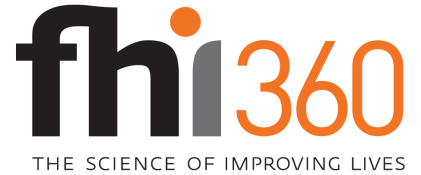 Donna R. McCarraher